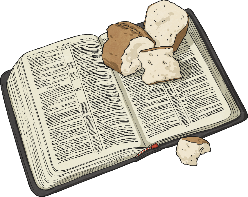 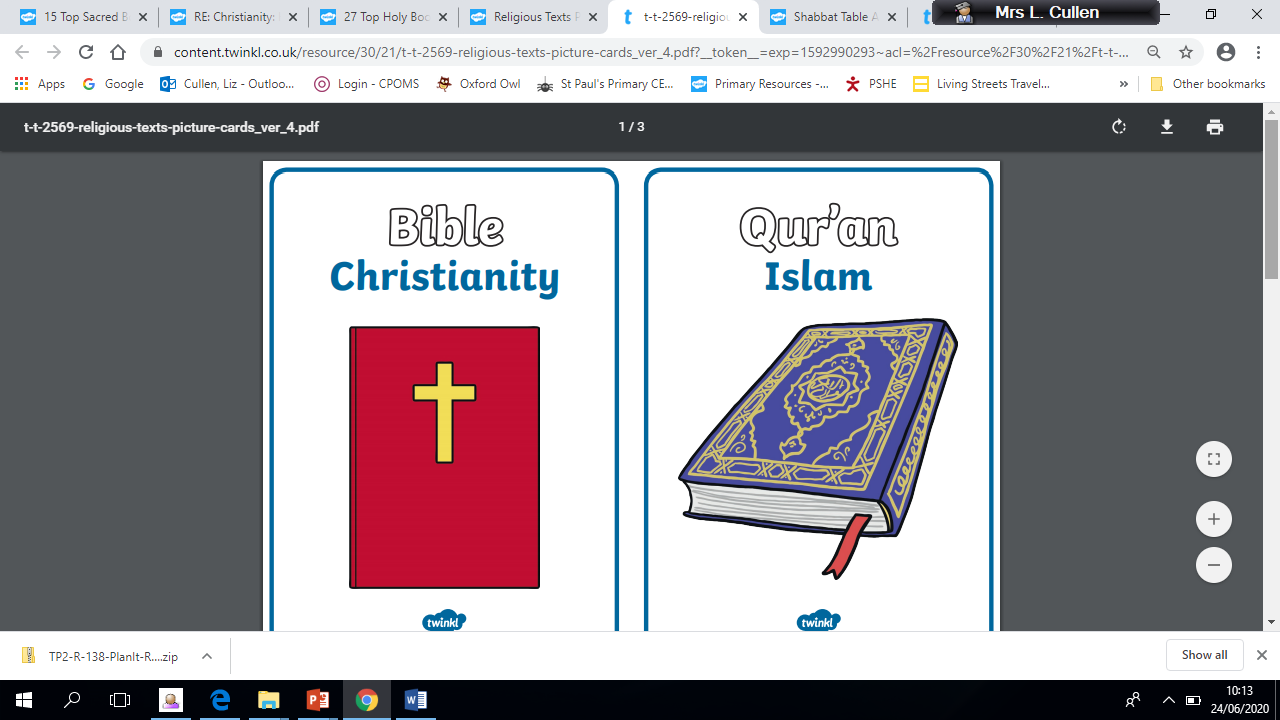 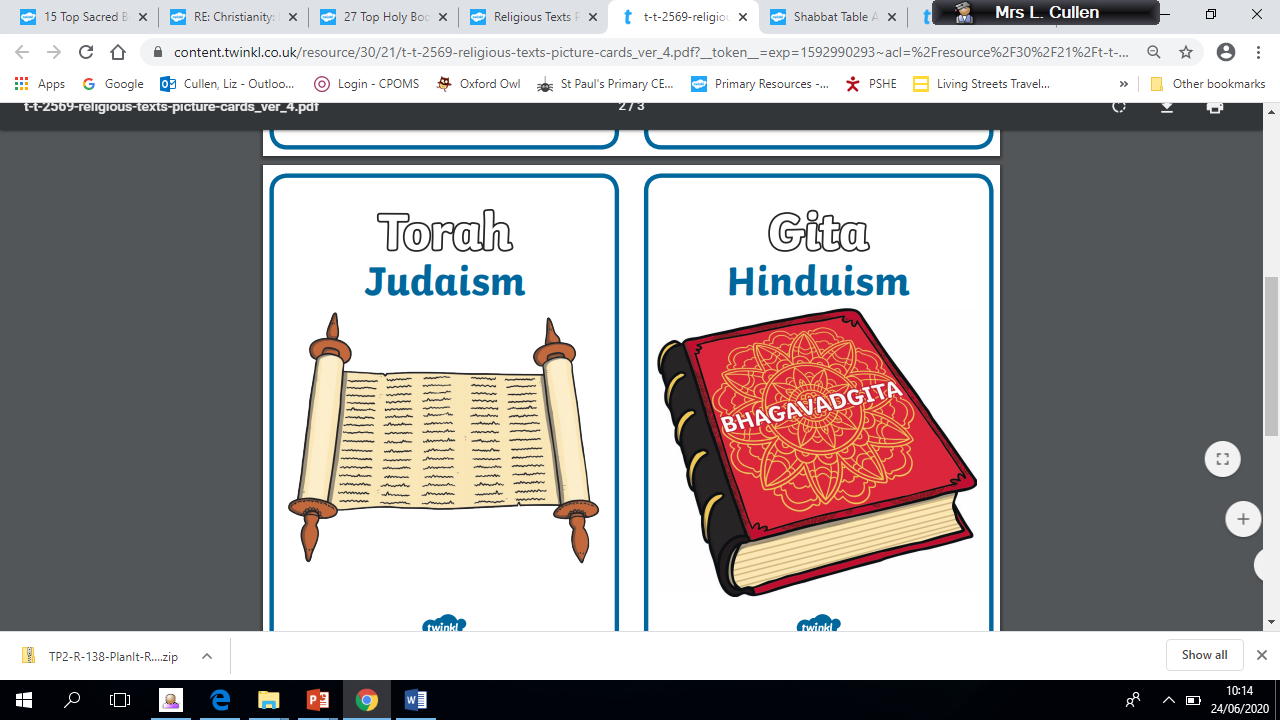 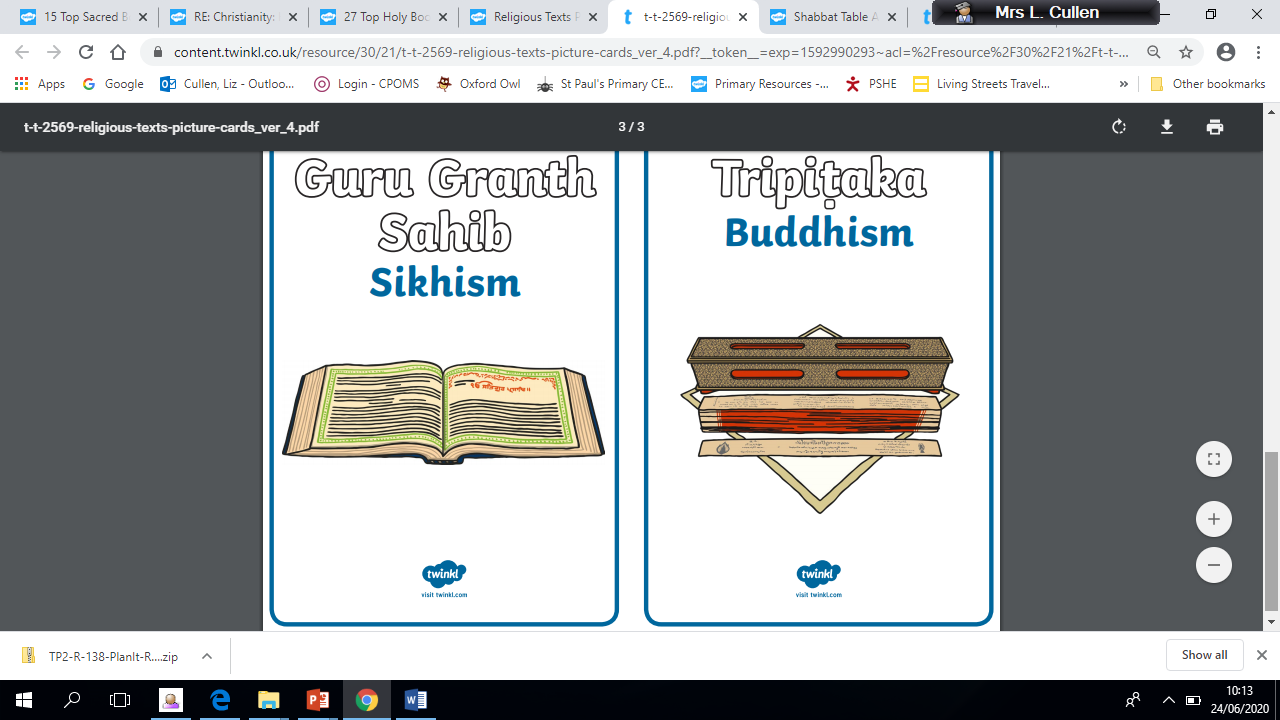 Emerging ExpectedExceedingTalk about some of the stories that are used in religion and why people still read them (A2).  Recognise some ways in which Christians, Muslims and Jewish people treat their             sacred books (B3).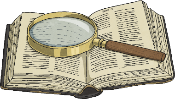 Recognise that sacred text contain stories which are special to many people and should be treated with respect (B3).  Re-tell stories from the Christian Bible and stories from another faith; suggest the meaning of these stories (A2). Ask and suggest answers to questions arising from stories Jesus told and from another religion (C1). Talk about issues of good and bad, right and wrong arising from the stories (C3).Suggest their own ideas about stories from sacred texts and give reasons for their significance (C1).  Make links between the messages within sacred texts and the way people live (A2)